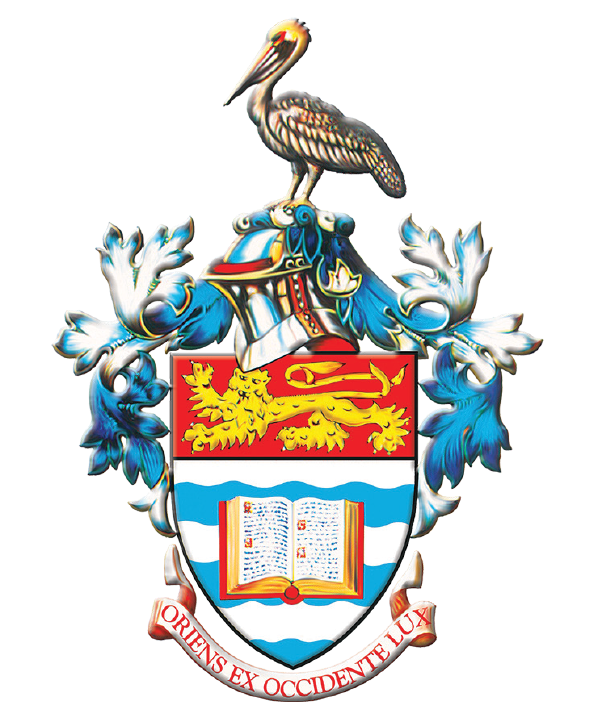 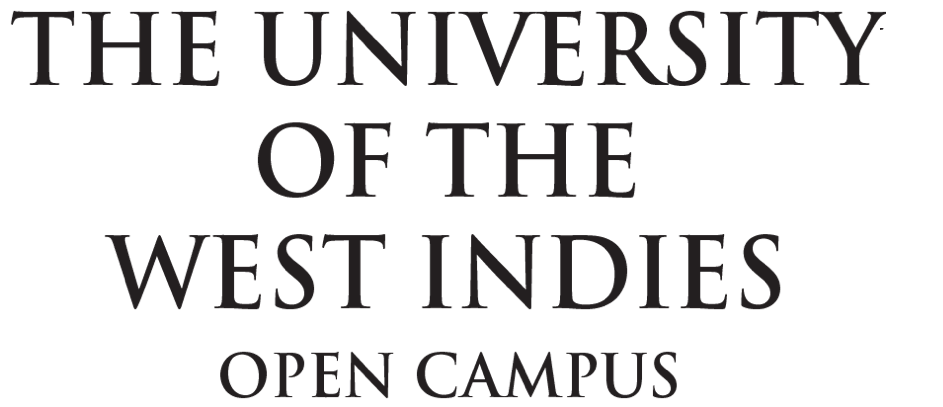 Registry of Student ServicesAPPLICATION FOR FINANCIAL ASSISTANCEList of AwardsPLEASE BE GUIDED BY THE TERMS OF AWARD FOR THE APPLICABLE SCHOLARSHIP Registry of Student ServicesAPPLICATION FOR FINANCIAL ASSISTANCEI affirm that the information provided within this form is correct:___________________________				________________________Applicant Signature						Date (yyyy/mm/dd)Student UWI ID # :Student UWI ID # :Student UWI ID # :Student UWI ID # :Student UWI ID # :NAMETitleLast NameFirst NameMiddle Name(s)Please list the awards for which you wish to apply:Please list the awards for which you wish to apply:Please list the awards for which you wish to apply:Please list the awards for which you wish to apply:Please list the awards for which you wish to apply:Application Checklist:     Completed and signed application     2 Letters of Recommendation     Proof of financial status (to include Payslips, etc.)      Resume/Curriculum VitaeBiographic ProfileBiographic ProfileBiographic ProfileBiographic ProfileBiographic ProfileBiographic ProfileBiographic ProfileBiographic ProfileUWI ID #UWI ID #UWI ID #UWI ID #UWI ID #Former UWI ID# (if applicable)Former UWI ID# (if applicable)Former UWI ID# (if applicable)NAMETitleLast Name/SurnameLast Name/SurnameLast Name/SurnameFirst NameFirst NameMiddle Name(s)Former    NAME(If Applicable)TitleLast Name/SurnameLast Name/SurnameLast Name/SurnameFirst NameFirst NameMiddle Name(s)Type of Former Name:  Maiden        (Prior to) Deed Poll        Other                                                     Please Specify ________________________________________________________________________Type of Former Name:  Maiden        (Prior to) Deed Poll        Other                                                     Please Specify ________________________________________________________________________Type of Former Name:  Maiden        (Prior to) Deed Poll        Other                                                     Please Specify ________________________________________________________________________Type of Former Name:  Maiden        (Prior to) Deed Poll        Other                                                     Please Specify ________________________________________________________________________Type of Former Name:  Maiden        (Prior to) Deed Poll        Other                                                     Please Specify ________________________________________________________________________Type of Former Name:  Maiden        (Prior to) Deed Poll        Other                                                     Please Specify ________________________________________________________________________Type of Former Name:  Maiden        (Prior to) Deed Poll        Other                                                     Please Specify ________________________________________________________________________Type of Former Name:  Maiden        (Prior to) Deed Poll        Other                                                     Please Specify ________________________________________________________________________Date of Birth:    yyyy / mm / ddDate of Birth:    yyyy / mm / ddDate of Birth:    yyyy / mm / ddSex:  Male     Female  Sex:  Male     Female  Sex:  Male     Female  Marital StatusMarital StatusCountry of BirthCountry of BirthCountry of BirthCountry of BirthNationalityNationalityNationalityNationalityStudent Contact InformationStudent Contact InformationStudent Contact InformationStudent Contact InformationStudent Contact InformationStudent Contact InformationStudent Contact InformationStudent Contact InformationPermanent AddressPermanent AddressPermanent AddressPermanent AddressTerm/Mailing Address (if different)Term/Mailing Address (if different)Term/Mailing Address (if different)Term/Mailing Address (if different)Apt./Street/P.O. Box____________________________________________________________________________________________________________________________________Apt./Street/P.O. Box____________________________________________________________________________________________________________________________________Apt./Street/P.O. Box____________________________________________________________________________________________________________________________________Apt./Street/P.O. Box____________________________________________________________________________________________________________________________________Apt./Street/P.O. Box _____________________________________________________________________________________________________________________________________________Apt./Street/P.O. Box _____________________________________________________________________________________________________________________________________________Apt./Street/P.O. Box _____________________________________________________________________________________________________________________________________________Apt./Street/P.O. Box _____________________________________________________________________________________________________________________________________________City/TownParishParishCountryCity/TownParishParishCountryHome PhoneHome PhoneCellular PhoneCellular PhoneOther PhoneOther PhoneE-mail AddressE-mail AddressOther Student Status DeclarationsOther Student Status DeclarationsOther Student Status DeclarationsOther Student Status DeclarationsOther Student Status DeclarationsAre you a UWI Staff Member?    Yes      No  Are you a UWI Staff Member?    Yes      No  Are you a dependent of a UWI Staff Member?        Yes        No    Are you a dependent of a UWI Staff Member?        Yes        No    Are you a dependent of a UWI Staff Member?        Yes        No    Disability     Yes   No Please provide documentation of disability if answer is YesPlease provide documentation of disability if answer is YesPlease provide documentation of disability if answer is YesPlease provide documentation of disability if answer is YesEmployed:   Yes   No Employer:Employer:Employer:Full-time    Part-time  Employer’s Address ____________________________________________________________________________________________________________________________________________________________________________________________________________________________________________Employer’s Address ____________________________________________________________________________________________________________________________________________________________________________________________________________________________________________Employer’s Address ____________________________________________________________________________________________________________________________________________________________________________________________________________________________________________Employer’s Address ____________________________________________________________________________________________________________________________________________________________________________________________________________________________________________Employer’s Address ____________________________________________________________________________________________________________________________________________________________________________________________________________________________________________Employer’s Telephone:              (       ) _______________________Employer’s Telephone:              (       ) _______________________Employer’s Telephone:              (       ) _______________________Employer’s E-mail Address:Employer’s E-mail Address:Academic ProfileAcademic ProfileAcademic ProfileAcademic ProfileYear of First Admission (UWI)OC SiteProgramme (BSc, BEd etc.)State your Major/OptionTotal # of credits completed:Course Level/Year:Level1       2      3   Year (BEd) 1     2    3    4  Country of ResponsibilityExpected Date of GraduationParental InformationParental InformationMother/Guardian (if responsible for you)Father/Guardian (if responsible for you)NameNameAddress___________________________________________________________________________________________________________________________________________________________________________Address___________________________________________________________________________________________________________________________________________________________________________Telephone (W)Telephone (W)Telephone (H)Telephone (H)OccupationOccupationEmployerEmployerSalary $_____________________ (in US Dollars)Weekly       Fortnightly      Monthly      Annually  Salary $_____________________ (in US Dollars)Weekly       Fortnightly      Monthly      Annually  Information on SpouseDependentsDependentsNameNumber of ChildrenNumber of ChildrenAddress (If Different from Applicant’s Permanent Address)_______________________________________________________________________________________________________________________________________________________________________________________________________________________________________________________________Number of ChildrenNumber of ChildrenAddress (If Different from Applicant’s Permanent Address)_______________________________________________________________________________________________________________________________________________________________________________________________________________________________________________________________NameAgeAddress (If Different from Applicant’s Permanent Address)_______________________________________________________________________________________________________________________________________________________________________________________________________________________________________________________________Name of Child’s SchoolName of Child’s SchoolAddress (If Different from Applicant’s Permanent Address)_______________________________________________________________________________________________________________________________________________________________________________________________________________________________________________________________NameAgeE-mail AddressName of Child’s SchoolName of Child’s SchoolTelephone (H)Other Dependents?	    Yes     No Please give age of each additional dependent childPlease give relationship and age of other dependentsOther Dependents?	    Yes     No Please give age of each additional dependent childPlease give relationship and age of other dependentsTelephone (W)Other Dependents?	    Yes     No Please give age of each additional dependent childPlease give relationship and age of other dependentsOther Dependents?	    Yes     No Please give age of each additional dependent childPlease give relationship and age of other dependentsOccupationOther Dependents?	    Yes     No Please give age of each additional dependent childPlease give relationship and age of other dependentsOther Dependents?	    Yes     No Please give age of each additional dependent childPlease give relationship and age of other dependentsEmployerOther Dependents?	    Yes     No Please give age of each additional dependent childPlease give relationship and age of other dependentsOther Dependents?	    Yes     No Please give age of each additional dependent childPlease give relationship and age of other dependentsSalary $_____________________ (in US Dollars)Weekly       Fortnightly      Monthly      Annually  Other Dependents?	    Yes     No Please give age of each additional dependent childPlease give relationship and age of other dependentsOther Dependents?	    Yes     No Please give age of each additional dependent childPlease give relationship and age of other dependentsBudget PlannerBudget PlannerBudget PlannerBudget PlannerBudget PlannerBudget for Academic Year Budget for Academic Year Budget for Academic Year Budget for Academic Year Budget for Academic Year Actual Annual Expenses (in USD$ only)Actual Annual Expenses (in USD$ only)Actual Annual Income/Resources (in USD$ only)Actual Annual Income/Resources (in USD$ only)Actual Annual Income/Resources (in USD$ only)Tuition Fees					________________________Tuition Fees					________________________Present Bank Balance						__________________Present Bank Balance						__________________Present Bank Balance						__________________Books and Supplies		________________________Books and Supplies		________________________Spouse’s Contribution						__________________Spouse’s Contribution						__________________Spouse’s Contribution						__________________AccommodationAccommodationFamily Contribution						__________________Family Contribution						__________________Family Contribution						__________________		Off Campus			________________________		Off Campus			________________________Contribution From Other Sources		__________________Contribution From Other Sources		__________________Contribution From Other Sources		__________________Proceeds From Employment				__________________Proceeds From Employment				__________________Proceeds From Employment				__________________Food							________________________Food							________________________Awards (e.g. Scholarships, Bursaries)Awards (e.g. Scholarships, Bursaries)Awards (e.g. Scholarships, Bursaries)Clothing						________________________Clothing						________________________Name of AwardName of AwardValueToiletries						________________________Toiletries						________________________a. _______________________________a. _______________________________($) ______________TransportationTransportationb. _______________________________b. _______________________________($) ______________	To and From the UWI	________________________	To and From the UWI	________________________c. _______________________________c. _______________________________($) ______________	Practicum/field trips	________________________	Practicum/field trips	________________________Tuition Loans (e.g. SLB, etc.)Tuition Loans (e.g. SLB, etc.)ValueContingencies (Please Specify)Contingencies (Please Specify)a. _______________________________a. _______________________________($) ______________ItemCost ($)b. _______________________________b. _______________________________($) ______________a. ______________________	______________________GrantsGrantsb. ______________________	______________________a. _______________________________a. _______________________________($) ______________c. ______________________	______________________b. _______________________________b. _______________________________($) ______________d. ______________________	______________________Other Income/Resources					__________________Other Income/Resources					__________________Other Income/Resources					__________________Total Expenses					   ===================Total Expenses					   ===================Total Income/Resources				================Total Income/Resources				================Total Income/Resources				================Shortfall (Subtract Total Expenses from Total Income)Shortfall (Subtract Total Expenses from Total Income)Shortfall (Subtract Total Expenses from Total Income)Awards and Scholarship InformationWill you apply for transfer to another Campus or programme of study in the upcoming academic year? Yes     No   If yes, please specify Campus and Programme of Study:Have you been awarded a UWI Scholarship/Bursary to facilitate study?       Yes      No   If Yes, state name and year(s) of award  _________________________________________________  Value $____________________Have you been awarded a non-UWI Scholarship/Bursary to facilitate study at the UWI?       Yes      No   If Yes, state name and year(s) of award  ___________________________________________________  Value $____________________Declaration of Financial Need please be detailed in your self expression of need (300-400 words)_________________________________________________________________________________________________________________________________________________________________________________________________________________________________________________________________________________________________________________________________________________________________________________________________________________________________________________________________________________________________________________________________________________________________________________________________________________________________________________________________________________________________________________________________________________________________________________________________________________________________________________________________________________________________________________________________________________________________________________________________________________________________________________________________________________________________________________________________________________________________________________________________________________________________________________________________________________________________________________________________________________________________________________________________________________________________________________________________________________________________________________________________________________________________________________________________________________________________________________________________________________________________________________________________________________________________________________________________________________________________________________________________________________________________________________________________________________________________________________________________________________________________________________________________________________________________________________________________________________________________________________________________________________________________________________________________________________________________________________________________________________________________________________________________________________________________________________________________________________________________________________________________________________________________________________________________________________________________________________________________________________________________________________________________________________________________________________________________________________________________________________________________________________________________________________________________________________________________________________________________________________________________________________________________________________________________________________________________________________________________________________________________________________________________________________________________________________________________________________________________________________________________________________________________________________________________________________________________________________________________________________________________________________________________________________________________________________________________________________________________________________________________________________________________________________________________________________________________________________________________________________________________________________________________________________________________________________________________________________________________________________________________________________________________________________________________________________________________________________________________________________________________________________________________________________________________________________________________________________________________________________________________________________________________________________________________________________________________________________________________________________________________________________________________________________________________________________________________________________________________________________________________________________________________________________________________________________________________________________________________Work ExperienceIndicate jobs held within last five years (including vacation employment)Work ExperienceIndicate jobs held within last five years (including vacation employment)Work ExperienceIndicate jobs held within last five years (including vacation employment)Work ExperienceIndicate jobs held within last five years (including vacation employment)Work ExperienceIndicate jobs held within last five years (including vacation employment)Name of OrganisationPosition HeldFromToSalary /monthyyyy /  mm  /  ddyyyy /  mm  /  ddyyyy /  mm  /  ddyyyy /  mm  /  ddyyyy /  mm  /  ddyyyy /  mm  /  ddyyyy /  mm  /  ddyyyy /  mm  /  ddyyyy /  mm  /  ddyyyy /  mm  /  ddCareer ObjectiveState your career goals, and the contribution you will make towards the development of your country, in 200 words:___________________________________________________________________________________________________________________________________________________________________________________________________________________________________________________________________________________________________________________________________________________________________________________________________________________________________________________________________________________________________________________________________________________________________________________________________________________________________________________________________________________________________________________________________________________________________________________________________________________________________________________________________________________________________________________________________________________________________________________________________________________________________________________________________________________________________________________________________________________________________________________________________________________________________________________________________________________________________________________________________________________________________________________________________________________________________________________________________________________________________________________________________________________________________________________________________________State ALL reason(s) why you are the best candidate to receive a scholarship/bursary from the UWI. (200 words):____________________________________________________________________________________________________________________________________________________________________________________________________________________________________________________________________________________________________________________________________________________________________________________________________________________________________________________________________________________________________________________________________________________________________________________________________________________________________________________________________________________________________________________________________________________________________________________________________________________________________________________________________________________________________________________________________________________________________________________________________________________________________________________________________________________________________________________________________________________________________________________________________________________________________________________________________________________________________________________________________________________________________________________________________________________________________________________________________________________Please provide details on your community and volunteer activities.  This should include the names of all the associations to which you are connected, both within and outside the UWI community.______________________________________________________________________________________________________________________________________________________________________________________________________________________________________________________________________________________________________________________________________________________________________________________________________________________________________________________________________________________________________________________________________________________________________________________________________________________________________________________________________________________________________________________________________________________________________________________________________________________________________________________________________________________________________________________________________________________________________________________________________________________________________________________________________________________________________________________________________________________________________________________________________________________________________Previous UWI Awards receivedPrevious UWI Awards receivedPrevious UWI Awards receivedScholarship/AwardYearAmount ($)